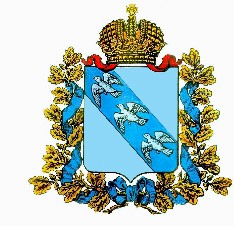 АДМИНИСТРАЦИИЯИВАНОВСКОГО СЕЛЬСОВЕТАСОЛНЦЕВСКОГО РАЙОНА КУРСКОЙ ОБЛАСТИПОСТАНОВЛЕНИЕ14 января 2019 года                                                         № 5О внесении изменений в постановлениеАдминистрации Ивановского сельсовета Солнцевского района Курской области  от 03.04.2018 года №32Об утверждении плана мероприятий(«дорожной карты») «Изменения в отрасляхсоциальной сферы, направленные на повышениеэффективности сферы культуры»Администрация Ивановского сельсовета Солнцевского района  Курской области  Постановляет:1.Утвердить прилагаемые изменения, которые вносятся в постановление Администрации Ивановского сельсовета Солнцевского района Курской области от 03.04.2018 года № 32  «Об утверждении плана мероприятий (дорожной карты) «Изменения в отраслях социальной сферы, направленные на повышение эффективности сферы культуры».2.Постановление вступает в силу со дня его подписания и распространяется на правоотношения, возникшие с 01.01.2018 года.Глава Ивановского сельсовета Солнцевского района                           Э.Г.Казаков     УТВЕРЖДЕНЫ                                                                постановлением  			        Администрации   Ивановского  сельсовета                               Солнцевского   района Курской области                                                               от 14.01.2019 г. №5Изменения, которые вносятся в постановлениеАдминистрации Ивановского сельсовета Солнцевского района Курской области от 03.04.2018 года №32 «Об утверждении плана мероприятий («дорожная карта») «Изменения в отраслях социальной сферы, направленные на повышение эффективности сферы культуры Солнцевского района»В плане мероприятий («дорожная карта») «Изменения в отраслях социальной сферы, направленные на повышение эффективности сферы культуры Солнцевского района», утвержденным указанным постановлением: раздел  VI«Показатели нормативов для согласования «дорожной карты» изложить в следующей редакции:«VI. Показатели нормативов для согласования  «дорожной карты»«VI. Показатели нормативов для согласования  «дорожной карты»«VI. Показатели нормативов для согласования  «дорожной карты»«VI. Показатели нормативов для согласования  «дорожной карты»«VI. Показатели нормативов для согласования  «дорожной карты»«VI. Показатели нормативов для согласования  «дорожной карты»«VI. Показатели нормативов для согласования  «дорожной карты»«VI. Показатели нормативов для согласования  «дорожной карты»«VI. Показатели нормативов для согласования  «дорожной карты»«VI. Показатели нормативов для согласования  «дорожной карты»«VI. Показатели нормативов для согласования  «дорожной карты»«VI. Показатели нормативов для согласования  «дорожной карты»Наименование показателей2014 2015 г.2016 г.2017 г.2018 г.2019 г.2020 г.2021 г.2021 г.2021 г.1Число получателей услуг, чел.26402583258326162616257025702570257025702Среднесписочная численность работников учреждений культуры, человек43,32,72,42,252,252,252,252,252,253Численность населения Ивановского сельсовета Солнцевского района Курской области, чел.2640258325832616261625702570257025702570Соотношение средней заработной платы  работников учреждений культуры Солнцевского района Курской области и средней заработной платы в субъекте Российской Федерации:  Соотношение средней заработной платы  работников учреждений культуры Солнцевского района Курской области и средней заработной платы в субъекте Российской Федерации:  Соотношение средней заработной платы  работников учреждений культуры Солнцевского района Курской области и средней заработной платы в субъекте Российской Федерации:  Соотношение средней заработной платы  работников учреждений культуры Солнцевского района Курской области и средней заработной платы в субъекте Российской Федерации:  Соотношение средней заработной платы  работников учреждений культуры Солнцевского района Курской области и средней заработной платы в субъекте Российской Федерации:  Соотношение средней заработной платы  работников учреждений культуры Солнцевского района Курской области и средней заработной платы в субъекте Российской Федерации:  Соотношение средней заработной платы  работников учреждений культуры Солнцевского района Курской области и средней заработной платы в субъекте Российской Федерации:  Соотношение средней заработной платы  работников учреждений культуры Солнцевского района Курской области и средней заработной платы в субъекте Российской Федерации:  Соотношение средней заработной платы  работников учреждений культуры Солнцевского района Курской области и средней заработной платы в субъекте Российской Федерации:  Соотношение средней заработной платы  работников учреждений культуры Солнцевского района Курской области и средней заработной платы в субъекте Российской Федерации:  Соотношение средней заработной платы  работников учреждений культуры Солнцевского района Курской области и средней заработной платы в субъекте Российской Федерации:  Соотношение средней заработной платы  работников учреждений культуры Солнцевского района Курской области и средней заработной платы в субъекте Российской Федерации:  5по Плану мероприятий ("дорожной карте") "Изменения в отраслях социальной сферы, направленные на повышение эффективности сферы культуры", %64,966,768,5190,01001001001001001006Средняя заработная плата работников по Курской области, руб.229022345822840242002583827392288293026430264302647Темп роста к предыдущему году, %10297106    1071061051051051058Среднемесячная заработная плата работников учреждений культуры Ивановского сельсовета  Солнцевского района, рублей1480015646,4915646,49217802583827392288293026430264302649Темп роста к предыдущему году, %12310013911910610510510510510Доля от средств от приносящей доход деятельности в фонде заработной платы по отдельной категории работников (план - предложение федерального Министерства), %000000000011Размер начислений на фонд оплаты труда, %30,230,230,230,230,230,230,230,230,230,212Фонд оплаты труда с начислениями, млн. рублей1,50,50,50,70,81,31,31,41,41,413Прирост фонда оплаты труда с начислениями к 2014 г., млн. руб.     -10+0,2+0,1+0,500,10,10,1в том числе:14за счет средств бюджета муниципального образования млн.  руб.0,40,10,50,3  0,41,21,31,41,41,415включая средства, полученные за счет проведения мероприятий по оптимизации, из них:00,000,000,000,000,000,000,000,000,0016от реструктуризации сети, млн. рублей0,000,000,000,000,000,000,000,000,000,0017от оптимизации численности персонала, в том числе административно-управленчес-кого персонала, млн. рублей0,000,000,000,000,000,000,000,000,000,0018от сокращения и оптимизации расходов на содержание учреждений, млн. рублей0,000,000,000,000,000,000,000,000,000,0019за счет средств от приносящей доход деятельности, млн. руб.0,000,000,000,000,000,000,000,000,000,0020за счет иных источников (решений), включая корректи-ровкуконсолидированного бюджета субъекта Российской Федерации на соответствующий год, млн. рублей0,00,00,00,00,00,00,00,00,00,021Итого, объем средств, предусмотренный на повыше-ние оплаты труда, млн. руб.1,50,50,50,70,81,31,31,41,41,422Соотношение объема средств от оптимизации к сумме объема средств, предусмотренного на повышение оплаты труда, % 00,00,00,00,00,00,00,00,00,0